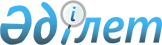 Об установлении норматива отчисления части чистого дохода коммунальных 
государственных предприятий Ордабасинского района
					
			Утративший силу
			
			
		
					Постановление акимата Ордабасинского района Южно-Казахстанской области от 30 июня 2014 года № 330. Зарегистрировано Департаментом юстиции Южно-Казахстанской области 18 июля 2014 года № 2716. Утратило силу постановлением акимата Ордабасинского района Южно-Казахстанской области от 28 ноября 2014 года № 668      Сноска. Утратило силу постановлением акимата Ордабасинского района Южно-Казахстанской области от 28.11.2014 № 668.      Примечание РЦПИ.

      В тексте документа сохранена пунктуация и орфография оригинала. 



      В соответствии с пунктом 2 статьи 140 Закона Республики Казахстана от 1 марта 2011 года «О государственном имуществе», акимат Ордабасинского района ПОСТАНОВЛЯЕТ:



      1. Установить норматив отчисления части чистого дохода коммунальных государственных предприятий Ордабасинского района в размере 45 процентов от чистого дохода.



      2. Контроль за исполнением настоящего постановления возложить на заместителя акима района Г.Усенбаеву.



      3. Настоящее постановление вводится в действие по истечении десяти календарных дней после дня его первого официального опубликования.            Аким района                                С.Сапарбаев 
					© 2012. РГП на ПХВ «Институт законодательства и правовой информации Республики Казахстан» Министерства юстиции Республики Казахстан
				